Tawaran adalah dipelawa kepada pembekal-pembekal yang memiliki lesen perniagaan yang sah, berdaftar dalam Kod bidang yang berkaitan dan yang masih sah tempohnya untuk membuat tawaran bagi tajuk kerja seperti berikut:-Tempat Jual Dokumen:	Aras 4, Blok A, Wisma Pertanian Sabah, Jalan  Tasik Luyang, Kota Kinabalu, Sabah.  Tel: 016-8508033Harga Dokumen:		RM 35.00  (Tidak akan dikembalikan)Tempat memasukkan sebut harga  :Dokumen sebut harga hanya akan dikeluarkan kepada wakil-wakil syarikat yang sah sahaja.  Untuk maksud ini, wakil-wakil syarikat hendaklah menunjukkan Sijil ASAL PUKONSA dan surat rasmi sebagai wakil syarikat semasa pembelian dokumen.  Pembekal hendaklah mengemukakan sijil-sijil berikut yang masih sah tempohnya untuk semakan sebelum membeli dokumen :-Sijil Akuan Pendaftaran Syarikat dengan PUKONSALesen BerniagaSijil Pendaftaran Bumpiputera (Jika berkenaan)KO-NELAYAN tidak terikat kepada mana-mana tawaran terendah atau sebarang tawaran.  KO-NELAYAN berhak untuk membatal atau menunda atau menggantung tawaran di atas sebelum atau selepas tarikh dan masa tutup tawaran tanpa menyatakan sebab di atas keputusan tersebut.Dokumen sebut harga yang dikemukakan selepas tarikh dan masa tutup tidak akan diterima. PENGURUS BESARKO-NELAYAN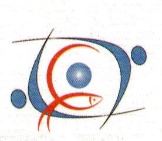 KORPORASI KEMAJUAN PERIKANAN DAN NELAYAN SABAH(KO-NELAYAN)No. Sebut hargaTajuk KerjaKod BidangTarikh Jual DokumenTarikh Tutup KONEL(HQ)(S)300-0/2  NO.18/2023CADANGAN MEMBEKAL, MENGHANTAR, MEMASANG, MENGUJI LARI DAN MENYELENGGARA (DALAM TEMPOH JAMINAN) PERALATAN KOMPUTER DIKO-NELAYAN TAHUN 2023.PUKONSA210100(Peralatan dan Kelengkapan Komputer)13 Jun 2023 Hingga 20 Jun 2023(9:00 Pagi – 12:30 ptg dan 2:00 – 4:00 petang)21 Jun 2023(Hari Rabu)jam 10:00 pagi